Mötesprotokoll/dagordning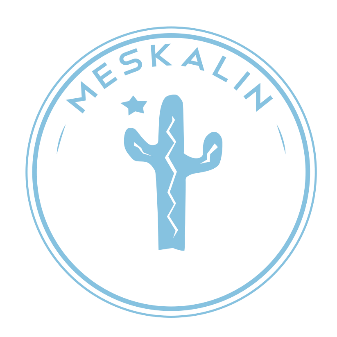 MESKALIN
Datum: 2020-03-19Plats: Linnéuniversitetet, Magna Närvarande ur Styrelse: Maja Bergh, Sebastian Steen, Evelina Milerud, Karl Paulsen, Max Ingner, Jasmin Akbarzadeh, Josefine Albanson och Ndey Emma NdawNärvarande ur Sexmästeriet: Filippa Lundberg Blixt, Tobias Svensén, Isaac Turner, Fanny Olsson och Emelie WilhelmssonÖvriga: Niklas Svensson§1 Mötets öppnande§2 Fastställande av dagordning §3 Val av mötesordförande: Maja Bergh§4 Val av mötessekreterare: Jasmin Akbarzadeh §5 Val av justerare: Filippa Lundberg Blixt §6 Sjukan
- Medlemmar som gästar in personer riskerar att förlora sitt medlemskap om personen man har gästat in missköter sig. - Så länge folk fortsätter att komma till Sjösjukan kommer de har öppet (Corona). §7 Sexmästarna
- Vårkampen planeras att hållas senare i vår. 
- Vi avvaktar med sittning. 
- Eventuellt fadderutbildning lördagen innan nollningen. §8 Examensbankett
-  Försöka få tag på klasslistor till respektive avgångsklass för att fastställa antal avgångselever. §9 Fotokommitté
- Skapa en gruppchatt för att nå ut till filmare/fotografer när det närmar sig event/nollning. §10 Datum
- Styrelseutbildning 26/3
- Kassörutbildning 8/4. §11 Fyllnadsval
- Sebastian har varit i kontakt med valberedarna angående fyllnadsval. Kollar på datum i slutet av april. §12 Kläder till introduktionen- Köpa in hoodies/t-shirtar till nollningen. §13 Övrigt
- Ndey Emma föreslår entreprenörskväll tillsammans med Drivhuset i maj. §14 Nästa möte 
- Vi håller det öppet! §15 Mötet avslutas